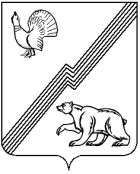 АДМИНИСТРАЦИЯ ГОРОДА ЮГОРСКАХанты-Мансийского автономного округа - ЮгрыПОСТАНОВЛЕНИЕО внесении изменений в постановление администрации города Югорска от 29.10.2018 № 2986 «О муниципальной программе города Югорска«Автомобильные дороги, транспорти городская среда»В соответствии с постановлением администрации города Югорска                  от 03.11.2021 № 2096-п «О порядке принятия решения о разработке муниципальных программ города Югорска, их формирования, утверждения          и реализации»:1. Внести в приложение к постановлению администрации города Югорска от 29.10.2018 № 2986 «О муниципальной программе города Югорска «Автомобильные дороги, транспорт и городская среда»                             (с изменениями от 15.11.2018 № 3163, от 08.04.2019 № 710, от 29.04.2019                      № 879, от 25.06.2019 № 1389, от 31.07.2019 № 1697, от 10.10.2019 № 2194,                      от 06.11.2019 № 2400, от 16.12.2019 № 2690, от 23.12.2019 № 2744,                           от 17.02.2020 № 271, от 09.04.2020 № 546, от 28.09.2020 № 1394,                              от 22.12.2020 № 1933, от 29.12.2020 № 2017, от 15.02.2021 № 137-п,                         от 26.04.2021 № 605-п, от 20.05.2021 № 816-п, от 24.06.2021 № 1158-п,                     от 24.09.2021 №1790-п, от 15.11.2021 № 2175-п, от 29.11.2021 № 2256-п,                           от 20.12.2021 № 2434-п, от 27.12.2021 № 2527-п, от 09.03.2022 № 396-п,                    от 22.04.2022 № 791-п, от 06.07.2022 № 1480-п, от 14.11.2022 № 2379-п,                     от 14.11.2022 № 2388-п, от 05.12.2022 № 2557-п, от 05.12.2022 № 2568-п,                   от 28.12.2022 № 2758-п, от 10.02.2023 № 176-п) следующие изменения:1.1. В паспорте муниципальной программы:1.1.1. Пункт 3 строки «Целевые показатели муниципальной программы» изложить в следующей редакции:«3. Выполнение работ по капитальному ремонту и ремонту на автомобильных дорогах 22,843 км.».1.1.2. Строку «Параметры финансового обеспечения муниципальной программы» изложить в следующей редакции: «».1.2.	 Абзац одиннадцатый подпункта 4 пункта 1.3 раздела 1 изложить               в следующей редакции:«– другие мероприятия, относящиеся к расходам по содержанию автомобильных дорог.».1.3. Подпункт 1 пункта 1.5 раздела 1 изложить в следующей редакции: «1) мероприятие 3.1 «Выполнение работ по благоустройству» планируется выполнять работы по благоустройству территорий города:обустройство детских и спортивных площадок;установка новых объектов благоустройства;реализация наказов избирателей депутатам Думы города Югорска в сфере благоустройства по результатам ежегодных выездных совещаний по избирательным участкам; разработка проектно-сметной документации, дизайн-проектов, проведение проверки достоверности сметной стоимости работ по благоустройству, технический надзор, авторский надзор;отсыпка и грейдирование земельных участков, предназначенных для строительства жилья;реализация инициативного проекта «Благоустройство территории общего пользования возле духовно-просветительского центра города Югорска»;реализация инициативного проекта «Создание безопасных и комфортных условий для проживания в микрорайоне 14А (в границах ТОС «Снегири»: улицы Александровская, Андреевская, Давыдовская, Луговая)                   в городе Югорске»;реализация инициативного проекта «Благоустройство дворовой территории многоквартирных домов №1, №3, №5 по улице 40 лет Победы                  в городе Югорске»;реализация инициативного проекта «Устройство пешеходного тротуара по улице Агиришская»;другие расходы, относящиеся к работам по благоустройству территорий города.».1.4. Абзац десятый подпункта 5 пункта 1.5 раздела 1 изложить                         в следующей редакции:«– другие мероприятия, относящиеся к расходам по содержанию                      и текущему ремонту объектов благоустройства.».1.5. Таблицы 1 и 2 изложить в новой редакции (приложение 1).1.6. Таблицу 1 приложения 1 изложить в новой редакции                (приложение 2)2. Опубликовать постановление в официальном печатном издании города Югорска, разместить на официальном сайте органов местного самоуправления города Югорска и в государственной автоматизированной системе «Управление».3. Настоящее постановление вступает в силу после его официального опубликования.4.	Контроль за выполнением постановления возложить на заместителя главы города – директора департамента жилищно-коммунального                            и строительного комплекса администрации города Югорска Р.А. Ефимова.Приложение 1к постановлению администрации города Югорскаот  05.05.2023  № 591-пТаблица 1Целевые показатели муниципальной программы (по годам)Таблица 2Распределение финансовых ресурсов муниципальной программы (по годам)Приложение 2к постановлению администрации города Югорскаот  05.05.2023  № 591-пПриложение 1к муниципальной программе города Югорска«Автомобильные дороги, транспорт и городская среда»Таблица 1Целевые показатели, характеризующие состояние сети автомобильных дорог общего пользования местного значения в соответствии с методическими рекомендациями Министерства транспорта Российской Федерации от 11.09.2015 № НА-28/11739от 05.05.2023№ 591-пПараметры финансового обеспечения муниципальной программыОбщий объем финансирования муниципальной программы составляет 3 745 400,3 тыс. рублей, в том числе по годам:2019 год – 365 649,7 тыс. рублей;2020 год – 258 503,1 тыс. рублей;2021 год – 355 436,0 тыс. рублей; 2022 год – 326 572,8 тыс. рублей;2023 год – 449 806,0 тыс. рублей;2024 год – 313 157,9 тыс. рублей;2025 год – 333 724,8 тыс. рублей;2026 год – 268 510,0 тыс. рублей;2027 год – 268 510,0 тыс. рублей;2028 год – 268 510,0 тыс. рублей;2029 год – 268 510,0 тыс. рублей;2030 год  – 268 510,0  тыс. рублей.Глава города ЮгорскаА.Ю. Харлов№ показателяНаименование целевых показателей Единица измеренияБазовый показатель на начало реализации муниципальной программыЗначение показателяЗначение показателяЗначение показателяЗначение показателяЗначение показателяЗначение показателяЗначение показателяЗначение показателяЗначение показателяЗначение показателяЗначение показателяЗначение показателяЦелевое значение показателя на момент окончания реализации муниципальной программы№ показателяНаименование целевых показателей Единица измеренияБазовый показатель на начало реализации муниципальной программы201920202021202220232024202520262027202820292030Целевое значение показателя на момент окончания реализации муниципальной программы1Количество рейсов для перевозки пассажиров на муниципальных маршрутах1 шт.24 08224 08224 08224 08228 38631 47031 47031 47031 47031 47031 47031 47031 47031 4702Объемы ввода в эксплуатацию после строительства и реконструкции автомобильных дорог общего пользования местного значения1км3,70,300,50000000000,83Протяженность автомобильных дорог, на которых выполнен капитальный ремонт и ремонт автомобильных дорог1км7,6317,580,3052,002,6173,0191,6933,6780,39020,39020,39020,39020,390222,8434Поддержание автомобильных дорог общего пользования местного значения в соответствии нормативным требованиям1%1001001001001001001001001001001001001001005 Общее количество дорожно-транспортных происшествий2 шт.4113703322892692422181961791621451281101106Количество дорожно-транспортных происшествий с пострадавшими2шт.30252118161412108642007Количество дорожно-транспортных происшествий с пострадавшими с участием несовершеннолетних2 шт.765432100000008Число погибших в дорожно-транспортных происшествиях2чел.200000000000009Число детей, погибших в дорожно-транспортных происшествиях2чел.0000000000000010Число пострадавших в дорожно-транспортных происшествиях2 чел.4235302724211815129630011Число детей, пострадавших в дорожно-транспортных происшествиях2чел.7654321000000012Доля учащихся (воспитанников), задействованных в мероприятиях по профилактике дорожно-транспортных происшествий2 %10010010010010010010010010010010010010010013Количество и площадь дворовых территорий, обеспеченных минимальным уровнем благоустройства*3шт.11011111211611711711711711812012412813113113Количество и площадь дворовых территорий, обеспеченных минимальным уровнем благоустройства*3кв.м.703 271708 266710 764714 832716 408716 408716 408716 408719 833724 325753 360764 325802 950802 95014Количество и площадь благоустроенных муниципальных территорий общего пользования*3 шт.111112121212131314151515161614Количество и площадь благоустроенных муниципальных территорий общего пользования*3 кв.м.152 174152 174154 813154 813154 813154 813366 917366 917371 917373 917373 917373 917381 313381 31315Доля граждан, принявших участие в решении вопросов развития городской среды, от общего количества граждан в возрасте от 14 лет, проживающих в городе Югорске*3%6,4812152025300000003016Доля содержания и текущего ремонта  объектов благоустройства и городского хозяйства от общего их количества %10010010010010010010010010010010010010010017Количество отловленных безнадзорных и бродячих животных, позволяющее предупредить и ликвидировать болезни животных и защиту населения  от болезней, общих для человека и животныхшт.6006003953001871561561561561561561561562730* На период реализации регионального проекта «Формирование комфортной городской среды» до 2024 года1 В соответствии с постановлением Правительства Ханты-Мансийского автономного округа - Югры от 05.10.2018 № 354-п «О государственной программе Ханты-Мансийского автономного округа - Югры «Современная транспортная система»2 Показатели, обязательные для программы по обучению законопослушного поведения участников дорожного движения3 Указ Президента Российской Федерации от 07.05.2018 № 204 «О национальных целях и стратегических задачах развития Российской Федерации на период до 2024 года»Расчет целевых показателей муниципальной программы производится следующим образом:Показатель 2. Объемы ввода в эксплуатацию после строительства и реконструкции автомобильных дорог общего пользования местного значения (в соответствии с Разрешением на ввод объекта в эксплуатацию).                                                                                                              В соответствии с административным учетом:Показатель 1. Количество рейсов для перевозки пассажиров на муниципальных маршрутахПоказатель 3. Протяженность автомобильных дорог, на которых выполнен капитальный ремонт и ремонт автомобильных дорогПоказатель 4. Поддержание автомобильных дорог общего пользования местного значения в соответствии нормативным требованиямПоказатель 5. Общее количество дорожно-транспортных происшествий                                                                                                                                                                                      Показатель 6. Количество дорожно-транспортных происшествий с пострадавшими                                                                                                           Показатель 7. Количество дорожно-транспортных происшествий с пострадавшими с участием несовершеннолетних                                                                                                                                            Показатель 8. Число погибших в дорожно-транспортных происшествиях                                                                                                                                Показатель 9. Число детей, погибших в дорожно-транспортных происшествиях.                                                                                                                           Показатель 10. Число пострадавших в дорожно-транспортных происшествиях.                                                                                                                                       Показатель 11. Число детей, пострадавших в дорожно-транспортных происшествияхПоказатель 12. Доля учащихся (воспитанников), задействованных в мероприятиях по профилактике дорожно-транспортных происшествийПоказатель 13. Количество и площадь дворовых территорий, обеспеченных минимальным уровнем благоустройства.                                                                 Показатель 14. Количество и площадь благоустроенных муниципальных территорий общего пользования.                                                                                                       Показатель 15. Доля граждан, принявших участие в решении вопросов развития городской среды, от общего количества граждан в возрасте от 14 лет, проживающих в городе Югорске.                                                           Показатель 16. Доля содержания и текущего ремонта  объектов благоустройства и городского хозяйства от общего их количества  Показатель 17. Количество отловленных безнадзорных и бродячих животных, позволяющее предупредить и ликвидировать болезни животных и защиту населения  от болезней, общих для человека и животных* На период реализации регионального проекта «Формирование комфортной городской среды» до 2024 года1 В соответствии с постановлением Правительства Ханты-Мансийского автономного округа - Югры от 05.10.2018 № 354-п «О государственной программе Ханты-Мансийского автономного округа - Югры «Современная транспортная система»2 Показатели, обязательные для программы по обучению законопослушного поведения участников дорожного движения3 Указ Президента Российской Федерации от 07.05.2018 № 204 «О национальных целях и стратегических задачах развития Российской Федерации на период до 2024 года»Расчет целевых показателей муниципальной программы производится следующим образом:Показатель 2. Объемы ввода в эксплуатацию после строительства и реконструкции автомобильных дорог общего пользования местного значения (в соответствии с Разрешением на ввод объекта в эксплуатацию).                                                                                                              В соответствии с административным учетом:Показатель 1. Количество рейсов для перевозки пассажиров на муниципальных маршрутахПоказатель 3. Протяженность автомобильных дорог, на которых выполнен капитальный ремонт и ремонт автомобильных дорогПоказатель 4. Поддержание автомобильных дорог общего пользования местного значения в соответствии нормативным требованиямПоказатель 5. Общее количество дорожно-транспортных происшествий                                                                                                                                                                                      Показатель 6. Количество дорожно-транспортных происшествий с пострадавшими                                                                                                           Показатель 7. Количество дорожно-транспортных происшествий с пострадавшими с участием несовершеннолетних                                                                                                                                            Показатель 8. Число погибших в дорожно-транспортных происшествиях                                                                                                                                Показатель 9. Число детей, погибших в дорожно-транспортных происшествиях.                                                                                                                           Показатель 10. Число пострадавших в дорожно-транспортных происшествиях.                                                                                                                                       Показатель 11. Число детей, пострадавших в дорожно-транспортных происшествияхПоказатель 12. Доля учащихся (воспитанников), задействованных в мероприятиях по профилактике дорожно-транспортных происшествийПоказатель 13. Количество и площадь дворовых территорий, обеспеченных минимальным уровнем благоустройства.                                                                 Показатель 14. Количество и площадь благоустроенных муниципальных территорий общего пользования.                                                                                                       Показатель 15. Доля граждан, принявших участие в решении вопросов развития городской среды, от общего количества граждан в возрасте от 14 лет, проживающих в городе Югорске.                                                           Показатель 16. Доля содержания и текущего ремонта  объектов благоустройства и городского хозяйства от общего их количества  Показатель 17. Количество отловленных безнадзорных и бродячих животных, позволяющее предупредить и ликвидировать болезни животных и защиту населения  от болезней, общих для человека и животных* На период реализации регионального проекта «Формирование комфортной городской среды» до 2024 года1 В соответствии с постановлением Правительства Ханты-Мансийского автономного округа - Югры от 05.10.2018 № 354-п «О государственной программе Ханты-Мансийского автономного округа - Югры «Современная транспортная система»2 Показатели, обязательные для программы по обучению законопослушного поведения участников дорожного движения3 Указ Президента Российской Федерации от 07.05.2018 № 204 «О национальных целях и стратегических задачах развития Российской Федерации на период до 2024 года»Расчет целевых показателей муниципальной программы производится следующим образом:Показатель 2. Объемы ввода в эксплуатацию после строительства и реконструкции автомобильных дорог общего пользования местного значения (в соответствии с Разрешением на ввод объекта в эксплуатацию).                                                                                                              В соответствии с административным учетом:Показатель 1. Количество рейсов для перевозки пассажиров на муниципальных маршрутахПоказатель 3. Протяженность автомобильных дорог, на которых выполнен капитальный ремонт и ремонт автомобильных дорогПоказатель 4. Поддержание автомобильных дорог общего пользования местного значения в соответствии нормативным требованиямПоказатель 5. Общее количество дорожно-транспортных происшествий                                                                                                                                                                                      Показатель 6. Количество дорожно-транспортных происшествий с пострадавшими                                                                                                           Показатель 7. Количество дорожно-транспортных происшествий с пострадавшими с участием несовершеннолетних                                                                                                                                            Показатель 8. Число погибших в дорожно-транспортных происшествиях                                                                                                                                Показатель 9. Число детей, погибших в дорожно-транспортных происшествиях.                                                                                                                           Показатель 10. Число пострадавших в дорожно-транспортных происшествиях.                                                                                                                                       Показатель 11. Число детей, пострадавших в дорожно-транспортных происшествияхПоказатель 12. Доля учащихся (воспитанников), задействованных в мероприятиях по профилактике дорожно-транспортных происшествийПоказатель 13. Количество и площадь дворовых территорий, обеспеченных минимальным уровнем благоустройства.                                                                 Показатель 14. Количество и площадь благоустроенных муниципальных территорий общего пользования.                                                                                                       Показатель 15. Доля граждан, принявших участие в решении вопросов развития городской среды, от общего количества граждан в возрасте от 14 лет, проживающих в городе Югорске.                                                           Показатель 16. Доля содержания и текущего ремонта  объектов благоустройства и городского хозяйства от общего их количества  Показатель 17. Количество отловленных безнадзорных и бродячих животных, позволяющее предупредить и ликвидировать болезни животных и защиту населения  от болезней, общих для человека и животных* На период реализации регионального проекта «Формирование комфортной городской среды» до 2024 года1 В соответствии с постановлением Правительства Ханты-Мансийского автономного округа - Югры от 05.10.2018 № 354-п «О государственной программе Ханты-Мансийского автономного округа - Югры «Современная транспортная система»2 Показатели, обязательные для программы по обучению законопослушного поведения участников дорожного движения3 Указ Президента Российской Федерации от 07.05.2018 № 204 «О национальных целях и стратегических задачах развития Российской Федерации на период до 2024 года»Расчет целевых показателей муниципальной программы производится следующим образом:Показатель 2. Объемы ввода в эксплуатацию после строительства и реконструкции автомобильных дорог общего пользования местного значения (в соответствии с Разрешением на ввод объекта в эксплуатацию).                                                                                                              В соответствии с административным учетом:Показатель 1. Количество рейсов для перевозки пассажиров на муниципальных маршрутахПоказатель 3. Протяженность автомобильных дорог, на которых выполнен капитальный ремонт и ремонт автомобильных дорогПоказатель 4. Поддержание автомобильных дорог общего пользования местного значения в соответствии нормативным требованиямПоказатель 5. Общее количество дорожно-транспортных происшествий                                                                                                                                                                                      Показатель 6. Количество дорожно-транспортных происшествий с пострадавшими                                                                                                           Показатель 7. Количество дорожно-транспортных происшествий с пострадавшими с участием несовершеннолетних                                                                                                                                            Показатель 8. Число погибших в дорожно-транспортных происшествиях                                                                                                                                Показатель 9. Число детей, погибших в дорожно-транспортных происшествиях.                                                                                                                           Показатель 10. Число пострадавших в дорожно-транспортных происшествиях.                                                                                                                                       Показатель 11. Число детей, пострадавших в дорожно-транспортных происшествияхПоказатель 12. Доля учащихся (воспитанников), задействованных в мероприятиях по профилактике дорожно-транспортных происшествийПоказатель 13. Количество и площадь дворовых территорий, обеспеченных минимальным уровнем благоустройства.                                                                 Показатель 14. Количество и площадь благоустроенных муниципальных территорий общего пользования.                                                                                                       Показатель 15. Доля граждан, принявших участие в решении вопросов развития городской среды, от общего количества граждан в возрасте от 14 лет, проживающих в городе Югорске.                                                           Показатель 16. Доля содержания и текущего ремонта  объектов благоустройства и городского хозяйства от общего их количества  Показатель 17. Количество отловленных безнадзорных и бродячих животных, позволяющее предупредить и ликвидировать болезни животных и защиту населения  от болезней, общих для человека и животных* На период реализации регионального проекта «Формирование комфортной городской среды» до 2024 года1 В соответствии с постановлением Правительства Ханты-Мансийского автономного округа - Югры от 05.10.2018 № 354-п «О государственной программе Ханты-Мансийского автономного округа - Югры «Современная транспортная система»2 Показатели, обязательные для программы по обучению законопослушного поведения участников дорожного движения3 Указ Президента Российской Федерации от 07.05.2018 № 204 «О национальных целях и стратегических задачах развития Российской Федерации на период до 2024 года»Расчет целевых показателей муниципальной программы производится следующим образом:Показатель 2. Объемы ввода в эксплуатацию после строительства и реконструкции автомобильных дорог общего пользования местного значения (в соответствии с Разрешением на ввод объекта в эксплуатацию).                                                                                                              В соответствии с административным учетом:Показатель 1. Количество рейсов для перевозки пассажиров на муниципальных маршрутахПоказатель 3. Протяженность автомобильных дорог, на которых выполнен капитальный ремонт и ремонт автомобильных дорогПоказатель 4. Поддержание автомобильных дорог общего пользования местного значения в соответствии нормативным требованиямПоказатель 5. Общее количество дорожно-транспортных происшествий                                                                                                                                                                                      Показатель 6. Количество дорожно-транспортных происшествий с пострадавшими                                                                                                           Показатель 7. Количество дорожно-транспортных происшествий с пострадавшими с участием несовершеннолетних                                                                                                                                            Показатель 8. Число погибших в дорожно-транспортных происшествиях                                                                                                                                Показатель 9. Число детей, погибших в дорожно-транспортных происшествиях.                                                                                                                           Показатель 10. Число пострадавших в дорожно-транспортных происшествиях.                                                                                                                                       Показатель 11. Число детей, пострадавших в дорожно-транспортных происшествияхПоказатель 12. Доля учащихся (воспитанников), задействованных в мероприятиях по профилактике дорожно-транспортных происшествийПоказатель 13. Количество и площадь дворовых территорий, обеспеченных минимальным уровнем благоустройства.                                                                 Показатель 14. Количество и площадь благоустроенных муниципальных территорий общего пользования.                                                                                                       Показатель 15. Доля граждан, принявших участие в решении вопросов развития городской среды, от общего количества граждан в возрасте от 14 лет, проживающих в городе Югорске.                                                           Показатель 16. Доля содержания и текущего ремонта  объектов благоустройства и городского хозяйства от общего их количества  Показатель 17. Количество отловленных безнадзорных и бродячих животных, позволяющее предупредить и ликвидировать болезни животных и защиту населения  от болезней, общих для человека и животных* На период реализации регионального проекта «Формирование комфортной городской среды» до 2024 года1 В соответствии с постановлением Правительства Ханты-Мансийского автономного округа - Югры от 05.10.2018 № 354-п «О государственной программе Ханты-Мансийского автономного округа - Югры «Современная транспортная система»2 Показатели, обязательные для программы по обучению законопослушного поведения участников дорожного движения3 Указ Президента Российской Федерации от 07.05.2018 № 204 «О национальных целях и стратегических задачах развития Российской Федерации на период до 2024 года»Расчет целевых показателей муниципальной программы производится следующим образом:Показатель 2. Объемы ввода в эксплуатацию после строительства и реконструкции автомобильных дорог общего пользования местного значения (в соответствии с Разрешением на ввод объекта в эксплуатацию).                                                                                                              В соответствии с административным учетом:Показатель 1. Количество рейсов для перевозки пассажиров на муниципальных маршрутахПоказатель 3. Протяженность автомобильных дорог, на которых выполнен капитальный ремонт и ремонт автомобильных дорогПоказатель 4. Поддержание автомобильных дорог общего пользования местного значения в соответствии нормативным требованиямПоказатель 5. Общее количество дорожно-транспортных происшествий                                                                                                                                                                                      Показатель 6. Количество дорожно-транспортных происшествий с пострадавшими                                                                                                           Показатель 7. Количество дорожно-транспортных происшествий с пострадавшими с участием несовершеннолетних                                                                                                                                            Показатель 8. Число погибших в дорожно-транспортных происшествиях                                                                                                                                Показатель 9. Число детей, погибших в дорожно-транспортных происшествиях.                                                                                                                           Показатель 10. Число пострадавших в дорожно-транспортных происшествиях.                                                                                                                                       Показатель 11. Число детей, пострадавших в дорожно-транспортных происшествияхПоказатель 12. Доля учащихся (воспитанников), задействованных в мероприятиях по профилактике дорожно-транспортных происшествийПоказатель 13. Количество и площадь дворовых территорий, обеспеченных минимальным уровнем благоустройства.                                                                 Показатель 14. Количество и площадь благоустроенных муниципальных территорий общего пользования.                                                                                                       Показатель 15. Доля граждан, принявших участие в решении вопросов развития городской среды, от общего количества граждан в возрасте от 14 лет, проживающих в городе Югорске.                                                           Показатель 16. Доля содержания и текущего ремонта  объектов благоустройства и городского хозяйства от общего их количества  Показатель 17. Количество отловленных безнадзорных и бродячих животных, позволяющее предупредить и ликвидировать болезни животных и защиту населения  от болезней, общих для человека и животных* На период реализации регионального проекта «Формирование комфортной городской среды» до 2024 года1 В соответствии с постановлением Правительства Ханты-Мансийского автономного округа - Югры от 05.10.2018 № 354-п «О государственной программе Ханты-Мансийского автономного округа - Югры «Современная транспортная система»2 Показатели, обязательные для программы по обучению законопослушного поведения участников дорожного движения3 Указ Президента Российской Федерации от 07.05.2018 № 204 «О национальных целях и стратегических задачах развития Российской Федерации на период до 2024 года»Расчет целевых показателей муниципальной программы производится следующим образом:Показатель 2. Объемы ввода в эксплуатацию после строительства и реконструкции автомобильных дорог общего пользования местного значения (в соответствии с Разрешением на ввод объекта в эксплуатацию).                                                                                                              В соответствии с административным учетом:Показатель 1. Количество рейсов для перевозки пассажиров на муниципальных маршрутахПоказатель 3. Протяженность автомобильных дорог, на которых выполнен капитальный ремонт и ремонт автомобильных дорогПоказатель 4. Поддержание автомобильных дорог общего пользования местного значения в соответствии нормативным требованиямПоказатель 5. Общее количество дорожно-транспортных происшествий                                                                                                                                                                                      Показатель 6. Количество дорожно-транспортных происшествий с пострадавшими                                                                                                           Показатель 7. Количество дорожно-транспортных происшествий с пострадавшими с участием несовершеннолетних                                                                                                                                            Показатель 8. Число погибших в дорожно-транспортных происшествиях                                                                                                                                Показатель 9. Число детей, погибших в дорожно-транспортных происшествиях.                                                                                                                           Показатель 10. Число пострадавших в дорожно-транспортных происшествиях.                                                                                                                                       Показатель 11. Число детей, пострадавших в дорожно-транспортных происшествияхПоказатель 12. Доля учащихся (воспитанников), задействованных в мероприятиях по профилактике дорожно-транспортных происшествийПоказатель 13. Количество и площадь дворовых территорий, обеспеченных минимальным уровнем благоустройства.                                                                 Показатель 14. Количество и площадь благоустроенных муниципальных территорий общего пользования.                                                                                                       Показатель 15. Доля граждан, принявших участие в решении вопросов развития городской среды, от общего количества граждан в возрасте от 14 лет, проживающих в городе Югорске.                                                           Показатель 16. Доля содержания и текущего ремонта  объектов благоустройства и городского хозяйства от общего их количества  Показатель 17. Количество отловленных безнадзорных и бродячих животных, позволяющее предупредить и ликвидировать болезни животных и защиту населения  от болезней, общих для человека и животных* На период реализации регионального проекта «Формирование комфортной городской среды» до 2024 года1 В соответствии с постановлением Правительства Ханты-Мансийского автономного округа - Югры от 05.10.2018 № 354-п «О государственной программе Ханты-Мансийского автономного округа - Югры «Современная транспортная система»2 Показатели, обязательные для программы по обучению законопослушного поведения участников дорожного движения3 Указ Президента Российской Федерации от 07.05.2018 № 204 «О национальных целях и стратегических задачах развития Российской Федерации на период до 2024 года»Расчет целевых показателей муниципальной программы производится следующим образом:Показатель 2. Объемы ввода в эксплуатацию после строительства и реконструкции автомобильных дорог общего пользования местного значения (в соответствии с Разрешением на ввод объекта в эксплуатацию).                                                                                                              В соответствии с административным учетом:Показатель 1. Количество рейсов для перевозки пассажиров на муниципальных маршрутахПоказатель 3. Протяженность автомобильных дорог, на которых выполнен капитальный ремонт и ремонт автомобильных дорогПоказатель 4. Поддержание автомобильных дорог общего пользования местного значения в соответствии нормативным требованиямПоказатель 5. Общее количество дорожно-транспортных происшествий                                                                                                                                                                                      Показатель 6. Количество дорожно-транспортных происшествий с пострадавшими                                                                                                           Показатель 7. Количество дорожно-транспортных происшествий с пострадавшими с участием несовершеннолетних                                                                                                                                            Показатель 8. Число погибших в дорожно-транспортных происшествиях                                                                                                                                Показатель 9. Число детей, погибших в дорожно-транспортных происшествиях.                                                                                                                           Показатель 10. Число пострадавших в дорожно-транспортных происшествиях.                                                                                                                                       Показатель 11. Число детей, пострадавших в дорожно-транспортных происшествияхПоказатель 12. Доля учащихся (воспитанников), задействованных в мероприятиях по профилактике дорожно-транспортных происшествийПоказатель 13. Количество и площадь дворовых территорий, обеспеченных минимальным уровнем благоустройства.                                                                 Показатель 14. Количество и площадь благоустроенных муниципальных территорий общего пользования.                                                                                                       Показатель 15. Доля граждан, принявших участие в решении вопросов развития городской среды, от общего количества граждан в возрасте от 14 лет, проживающих в городе Югорске.                                                           Показатель 16. Доля содержания и текущего ремонта  объектов благоустройства и городского хозяйства от общего их количества  Показатель 17. Количество отловленных безнадзорных и бродячих животных, позволяющее предупредить и ликвидировать болезни животных и защиту населения  от болезней, общих для человека и животных* На период реализации регионального проекта «Формирование комфортной городской среды» до 2024 года1 В соответствии с постановлением Правительства Ханты-Мансийского автономного округа - Югры от 05.10.2018 № 354-п «О государственной программе Ханты-Мансийского автономного округа - Югры «Современная транспортная система»2 Показатели, обязательные для программы по обучению законопослушного поведения участников дорожного движения3 Указ Президента Российской Федерации от 07.05.2018 № 204 «О национальных целях и стратегических задачах развития Российской Федерации на период до 2024 года»Расчет целевых показателей муниципальной программы производится следующим образом:Показатель 2. Объемы ввода в эксплуатацию после строительства и реконструкции автомобильных дорог общего пользования местного значения (в соответствии с Разрешением на ввод объекта в эксплуатацию).                                                                                                              В соответствии с административным учетом:Показатель 1. Количество рейсов для перевозки пассажиров на муниципальных маршрутахПоказатель 3. Протяженность автомобильных дорог, на которых выполнен капитальный ремонт и ремонт автомобильных дорогПоказатель 4. Поддержание автомобильных дорог общего пользования местного значения в соответствии нормативным требованиямПоказатель 5. Общее количество дорожно-транспортных происшествий                                                                                                                                                                                      Показатель 6. Количество дорожно-транспортных происшествий с пострадавшими                                                                                                           Показатель 7. Количество дорожно-транспортных происшествий с пострадавшими с участием несовершеннолетних                                                                                                                                            Показатель 8. Число погибших в дорожно-транспортных происшествиях                                                                                                                                Показатель 9. Число детей, погибших в дорожно-транспортных происшествиях.                                                                                                                           Показатель 10. Число пострадавших в дорожно-транспортных происшествиях.                                                                                                                                       Показатель 11. Число детей, пострадавших в дорожно-транспортных происшествияхПоказатель 12. Доля учащихся (воспитанников), задействованных в мероприятиях по профилактике дорожно-транспортных происшествийПоказатель 13. Количество и площадь дворовых территорий, обеспеченных минимальным уровнем благоустройства.                                                                 Показатель 14. Количество и площадь благоустроенных муниципальных территорий общего пользования.                                                                                                       Показатель 15. Доля граждан, принявших участие в решении вопросов развития городской среды, от общего количества граждан в возрасте от 14 лет, проживающих в городе Югорске.                                                           Показатель 16. Доля содержания и текущего ремонта  объектов благоустройства и городского хозяйства от общего их количества  Показатель 17. Количество отловленных безнадзорных и бродячих животных, позволяющее предупредить и ликвидировать болезни животных и защиту населения  от болезней, общих для человека и животных* На период реализации регионального проекта «Формирование комфортной городской среды» до 2024 года1 В соответствии с постановлением Правительства Ханты-Мансийского автономного округа - Югры от 05.10.2018 № 354-п «О государственной программе Ханты-Мансийского автономного округа - Югры «Современная транспортная система»2 Показатели, обязательные для программы по обучению законопослушного поведения участников дорожного движения3 Указ Президента Российской Федерации от 07.05.2018 № 204 «О национальных целях и стратегических задачах развития Российской Федерации на период до 2024 года»Расчет целевых показателей муниципальной программы производится следующим образом:Показатель 2. Объемы ввода в эксплуатацию после строительства и реконструкции автомобильных дорог общего пользования местного значения (в соответствии с Разрешением на ввод объекта в эксплуатацию).                                                                                                              В соответствии с административным учетом:Показатель 1. Количество рейсов для перевозки пассажиров на муниципальных маршрутахПоказатель 3. Протяженность автомобильных дорог, на которых выполнен капитальный ремонт и ремонт автомобильных дорогПоказатель 4. Поддержание автомобильных дорог общего пользования местного значения в соответствии нормативным требованиямПоказатель 5. Общее количество дорожно-транспортных происшествий                                                                                                                                                                                      Показатель 6. Количество дорожно-транспортных происшествий с пострадавшими                                                                                                           Показатель 7. Количество дорожно-транспортных происшествий с пострадавшими с участием несовершеннолетних                                                                                                                                            Показатель 8. Число погибших в дорожно-транспортных происшествиях                                                                                                                                Показатель 9. Число детей, погибших в дорожно-транспортных происшествиях.                                                                                                                           Показатель 10. Число пострадавших в дорожно-транспортных происшествиях.                                                                                                                                       Показатель 11. Число детей, пострадавших в дорожно-транспортных происшествияхПоказатель 12. Доля учащихся (воспитанников), задействованных в мероприятиях по профилактике дорожно-транспортных происшествийПоказатель 13. Количество и площадь дворовых территорий, обеспеченных минимальным уровнем благоустройства.                                                                 Показатель 14. Количество и площадь благоустроенных муниципальных территорий общего пользования.                                                                                                       Показатель 15. Доля граждан, принявших участие в решении вопросов развития городской среды, от общего количества граждан в возрасте от 14 лет, проживающих в городе Югорске.                                                           Показатель 16. Доля содержания и текущего ремонта  объектов благоустройства и городского хозяйства от общего их количества  Показатель 17. Количество отловленных безнадзорных и бродячих животных, позволяющее предупредить и ликвидировать болезни животных и защиту населения  от болезней, общих для человека и животных* На период реализации регионального проекта «Формирование комфортной городской среды» до 2024 года1 В соответствии с постановлением Правительства Ханты-Мансийского автономного округа - Югры от 05.10.2018 № 354-п «О государственной программе Ханты-Мансийского автономного округа - Югры «Современная транспортная система»2 Показатели, обязательные для программы по обучению законопослушного поведения участников дорожного движения3 Указ Президента Российской Федерации от 07.05.2018 № 204 «О национальных целях и стратегических задачах развития Российской Федерации на период до 2024 года»Расчет целевых показателей муниципальной программы производится следующим образом:Показатель 2. Объемы ввода в эксплуатацию после строительства и реконструкции автомобильных дорог общего пользования местного значения (в соответствии с Разрешением на ввод объекта в эксплуатацию).                                                                                                              В соответствии с административным учетом:Показатель 1. Количество рейсов для перевозки пассажиров на муниципальных маршрутахПоказатель 3. Протяженность автомобильных дорог, на которых выполнен капитальный ремонт и ремонт автомобильных дорогПоказатель 4. Поддержание автомобильных дорог общего пользования местного значения в соответствии нормативным требованиямПоказатель 5. Общее количество дорожно-транспортных происшествий                                                                                                                                                                                      Показатель 6. Количество дорожно-транспортных происшествий с пострадавшими                                                                                                           Показатель 7. Количество дорожно-транспортных происшествий с пострадавшими с участием несовершеннолетних                                                                                                                                            Показатель 8. Число погибших в дорожно-транспортных происшествиях                                                                                                                                Показатель 9. Число детей, погибших в дорожно-транспортных происшествиях.                                                                                                                           Показатель 10. Число пострадавших в дорожно-транспортных происшествиях.                                                                                                                                       Показатель 11. Число детей, пострадавших в дорожно-транспортных происшествияхПоказатель 12. Доля учащихся (воспитанников), задействованных в мероприятиях по профилактике дорожно-транспортных происшествийПоказатель 13. Количество и площадь дворовых территорий, обеспеченных минимальным уровнем благоустройства.                                                                 Показатель 14. Количество и площадь благоустроенных муниципальных территорий общего пользования.                                                                                                       Показатель 15. Доля граждан, принявших участие в решении вопросов развития городской среды, от общего количества граждан в возрасте от 14 лет, проживающих в городе Югорске.                                                           Показатель 16. Доля содержания и текущего ремонта  объектов благоустройства и городского хозяйства от общего их количества  Показатель 17. Количество отловленных безнадзорных и бродячих животных, позволяющее предупредить и ликвидировать болезни животных и защиту населения  от болезней, общих для человека и животных* На период реализации регионального проекта «Формирование комфортной городской среды» до 2024 года1 В соответствии с постановлением Правительства Ханты-Мансийского автономного округа - Югры от 05.10.2018 № 354-п «О государственной программе Ханты-Мансийского автономного округа - Югры «Современная транспортная система»2 Показатели, обязательные для программы по обучению законопослушного поведения участников дорожного движения3 Указ Президента Российской Федерации от 07.05.2018 № 204 «О национальных целях и стратегических задачах развития Российской Федерации на период до 2024 года»Расчет целевых показателей муниципальной программы производится следующим образом:Показатель 2. Объемы ввода в эксплуатацию после строительства и реконструкции автомобильных дорог общего пользования местного значения (в соответствии с Разрешением на ввод объекта в эксплуатацию).                                                                                                              В соответствии с административным учетом:Показатель 1. Количество рейсов для перевозки пассажиров на муниципальных маршрутахПоказатель 3. Протяженность автомобильных дорог, на которых выполнен капитальный ремонт и ремонт автомобильных дорогПоказатель 4. Поддержание автомобильных дорог общего пользования местного значения в соответствии нормативным требованиямПоказатель 5. Общее количество дорожно-транспортных происшествий                                                                                                                                                                                      Показатель 6. Количество дорожно-транспортных происшествий с пострадавшими                                                                                                           Показатель 7. Количество дорожно-транспортных происшествий с пострадавшими с участием несовершеннолетних                                                                                                                                            Показатель 8. Число погибших в дорожно-транспортных происшествиях                                                                                                                                Показатель 9. Число детей, погибших в дорожно-транспортных происшествиях.                                                                                                                           Показатель 10. Число пострадавших в дорожно-транспортных происшествиях.                                                                                                                                       Показатель 11. Число детей, пострадавших в дорожно-транспортных происшествияхПоказатель 12. Доля учащихся (воспитанников), задействованных в мероприятиях по профилактике дорожно-транспортных происшествийПоказатель 13. Количество и площадь дворовых территорий, обеспеченных минимальным уровнем благоустройства.                                                                 Показатель 14. Количество и площадь благоустроенных муниципальных территорий общего пользования.                                                                                                       Показатель 15. Доля граждан, принявших участие в решении вопросов развития городской среды, от общего количества граждан в возрасте от 14 лет, проживающих в городе Югорске.                                                           Показатель 16. Доля содержания и текущего ремонта  объектов благоустройства и городского хозяйства от общего их количества  Показатель 17. Количество отловленных безнадзорных и бродячих животных, позволяющее предупредить и ликвидировать болезни животных и защиту населения  от болезней, общих для человека и животных* На период реализации регионального проекта «Формирование комфортной городской среды» до 2024 года1 В соответствии с постановлением Правительства Ханты-Мансийского автономного округа - Югры от 05.10.2018 № 354-п «О государственной программе Ханты-Мансийского автономного округа - Югры «Современная транспортная система»2 Показатели, обязательные для программы по обучению законопослушного поведения участников дорожного движения3 Указ Президента Российской Федерации от 07.05.2018 № 204 «О национальных целях и стратегических задачах развития Российской Федерации на период до 2024 года»Расчет целевых показателей муниципальной программы производится следующим образом:Показатель 2. Объемы ввода в эксплуатацию после строительства и реконструкции автомобильных дорог общего пользования местного значения (в соответствии с Разрешением на ввод объекта в эксплуатацию).                                                                                                              В соответствии с административным учетом:Показатель 1. Количество рейсов для перевозки пассажиров на муниципальных маршрутахПоказатель 3. Протяженность автомобильных дорог, на которых выполнен капитальный ремонт и ремонт автомобильных дорогПоказатель 4. Поддержание автомобильных дорог общего пользования местного значения в соответствии нормативным требованиямПоказатель 5. Общее количество дорожно-транспортных происшествий                                                                                                                                                                                      Показатель 6. Количество дорожно-транспортных происшествий с пострадавшими                                                                                                           Показатель 7. Количество дорожно-транспортных происшествий с пострадавшими с участием несовершеннолетних                                                                                                                                            Показатель 8. Число погибших в дорожно-транспортных происшествиях                                                                                                                                Показатель 9. Число детей, погибших в дорожно-транспортных происшествиях.                                                                                                                           Показатель 10. Число пострадавших в дорожно-транспортных происшествиях.                                                                                                                                       Показатель 11. Число детей, пострадавших в дорожно-транспортных происшествияхПоказатель 12. Доля учащихся (воспитанников), задействованных в мероприятиях по профилактике дорожно-транспортных происшествийПоказатель 13. Количество и площадь дворовых территорий, обеспеченных минимальным уровнем благоустройства.                                                                 Показатель 14. Количество и площадь благоустроенных муниципальных территорий общего пользования.                                                                                                       Показатель 15. Доля граждан, принявших участие в решении вопросов развития городской среды, от общего количества граждан в возрасте от 14 лет, проживающих в городе Югорске.                                                           Показатель 16. Доля содержания и текущего ремонта  объектов благоустройства и городского хозяйства от общего их количества  Показатель 17. Количество отловленных безнадзорных и бродячих животных, позволяющее предупредить и ликвидировать болезни животных и защиту населения  от болезней, общих для человека и животных* На период реализации регионального проекта «Формирование комфортной городской среды» до 2024 года1 В соответствии с постановлением Правительства Ханты-Мансийского автономного округа - Югры от 05.10.2018 № 354-п «О государственной программе Ханты-Мансийского автономного округа - Югры «Современная транспортная система»2 Показатели, обязательные для программы по обучению законопослушного поведения участников дорожного движения3 Указ Президента Российской Федерации от 07.05.2018 № 204 «О национальных целях и стратегических задачах развития Российской Федерации на период до 2024 года»Расчет целевых показателей муниципальной программы производится следующим образом:Показатель 2. Объемы ввода в эксплуатацию после строительства и реконструкции автомобильных дорог общего пользования местного значения (в соответствии с Разрешением на ввод объекта в эксплуатацию).                                                                                                              В соответствии с административным учетом:Показатель 1. Количество рейсов для перевозки пассажиров на муниципальных маршрутахПоказатель 3. Протяженность автомобильных дорог, на которых выполнен капитальный ремонт и ремонт автомобильных дорогПоказатель 4. Поддержание автомобильных дорог общего пользования местного значения в соответствии нормативным требованиямПоказатель 5. Общее количество дорожно-транспортных происшествий                                                                                                                                                                                      Показатель 6. Количество дорожно-транспортных происшествий с пострадавшими                                                                                                           Показатель 7. Количество дорожно-транспортных происшествий с пострадавшими с участием несовершеннолетних                                                                                                                                            Показатель 8. Число погибших в дорожно-транспортных происшествиях                                                                                                                                Показатель 9. Число детей, погибших в дорожно-транспортных происшествиях.                                                                                                                           Показатель 10. Число пострадавших в дорожно-транспортных происшествиях.                                                                                                                                       Показатель 11. Число детей, пострадавших в дорожно-транспортных происшествияхПоказатель 12. Доля учащихся (воспитанников), задействованных в мероприятиях по профилактике дорожно-транспортных происшествийПоказатель 13. Количество и площадь дворовых территорий, обеспеченных минимальным уровнем благоустройства.                                                                 Показатель 14. Количество и площадь благоустроенных муниципальных территорий общего пользования.                                                                                                       Показатель 15. Доля граждан, принявших участие в решении вопросов развития городской среды, от общего количества граждан в возрасте от 14 лет, проживающих в городе Югорске.                                                           Показатель 16. Доля содержания и текущего ремонта  объектов благоустройства и городского хозяйства от общего их количества  Показатель 17. Количество отловленных безнадзорных и бродячих животных, позволяющее предупредить и ликвидировать болезни животных и защиту населения  от болезней, общих для человека и животных* На период реализации регионального проекта «Формирование комфортной городской среды» до 2024 года1 В соответствии с постановлением Правительства Ханты-Мансийского автономного округа - Югры от 05.10.2018 № 354-п «О государственной программе Ханты-Мансийского автономного округа - Югры «Современная транспортная система»2 Показатели, обязательные для программы по обучению законопослушного поведения участников дорожного движения3 Указ Президента Российской Федерации от 07.05.2018 № 204 «О национальных целях и стратегических задачах развития Российской Федерации на период до 2024 года»Расчет целевых показателей муниципальной программы производится следующим образом:Показатель 2. Объемы ввода в эксплуатацию после строительства и реконструкции автомобильных дорог общего пользования местного значения (в соответствии с Разрешением на ввод объекта в эксплуатацию).                                                                                                              В соответствии с административным учетом:Показатель 1. Количество рейсов для перевозки пассажиров на муниципальных маршрутахПоказатель 3. Протяженность автомобильных дорог, на которых выполнен капитальный ремонт и ремонт автомобильных дорогПоказатель 4. Поддержание автомобильных дорог общего пользования местного значения в соответствии нормативным требованиямПоказатель 5. Общее количество дорожно-транспортных происшествий                                                                                                                                                                                      Показатель 6. Количество дорожно-транспортных происшествий с пострадавшими                                                                                                           Показатель 7. Количество дорожно-транспортных происшествий с пострадавшими с участием несовершеннолетних                                                                                                                                            Показатель 8. Число погибших в дорожно-транспортных происшествиях                                                                                                                                Показатель 9. Число детей, погибших в дорожно-транспортных происшествиях.                                                                                                                           Показатель 10. Число пострадавших в дорожно-транспортных происшествиях.                                                                                                                                       Показатель 11. Число детей, пострадавших в дорожно-транспортных происшествияхПоказатель 12. Доля учащихся (воспитанников), задействованных в мероприятиях по профилактике дорожно-транспортных происшествийПоказатель 13. Количество и площадь дворовых территорий, обеспеченных минимальным уровнем благоустройства.                                                                 Показатель 14. Количество и площадь благоустроенных муниципальных территорий общего пользования.                                                                                                       Показатель 15. Доля граждан, принявших участие в решении вопросов развития городской среды, от общего количества граждан в возрасте от 14 лет, проживающих в городе Югорске.                                                           Показатель 16. Доля содержания и текущего ремонта  объектов благоустройства и городского хозяйства от общего их количества  Показатель 17. Количество отловленных безнадзорных и бродячих животных, позволяющее предупредить и ликвидировать болезни животных и защиту населения  от болезней, общих для человека и животных* На период реализации регионального проекта «Формирование комфортной городской среды» до 2024 года1 В соответствии с постановлением Правительства Ханты-Мансийского автономного округа - Югры от 05.10.2018 № 354-п «О государственной программе Ханты-Мансийского автономного округа - Югры «Современная транспортная система»2 Показатели, обязательные для программы по обучению законопослушного поведения участников дорожного движения3 Указ Президента Российской Федерации от 07.05.2018 № 204 «О национальных целях и стратегических задачах развития Российской Федерации на период до 2024 года»Расчет целевых показателей муниципальной программы производится следующим образом:Показатель 2. Объемы ввода в эксплуатацию после строительства и реконструкции автомобильных дорог общего пользования местного значения (в соответствии с Разрешением на ввод объекта в эксплуатацию).                                                                                                              В соответствии с административным учетом:Показатель 1. Количество рейсов для перевозки пассажиров на муниципальных маршрутахПоказатель 3. Протяженность автомобильных дорог, на которых выполнен капитальный ремонт и ремонт автомобильных дорогПоказатель 4. Поддержание автомобильных дорог общего пользования местного значения в соответствии нормативным требованиямПоказатель 5. Общее количество дорожно-транспортных происшествий                                                                                                                                                                                      Показатель 6. Количество дорожно-транспортных происшествий с пострадавшими                                                                                                           Показатель 7. Количество дорожно-транспортных происшествий с пострадавшими с участием несовершеннолетних                                                                                                                                            Показатель 8. Число погибших в дорожно-транспортных происшествиях                                                                                                                                Показатель 9. Число детей, погибших в дорожно-транспортных происшествиях.                                                                                                                           Показатель 10. Число пострадавших в дорожно-транспортных происшествиях.                                                                                                                                       Показатель 11. Число детей, пострадавших в дорожно-транспортных происшествияхПоказатель 12. Доля учащихся (воспитанников), задействованных в мероприятиях по профилактике дорожно-транспортных происшествийПоказатель 13. Количество и площадь дворовых территорий, обеспеченных минимальным уровнем благоустройства.                                                                 Показатель 14. Количество и площадь благоустроенных муниципальных территорий общего пользования.                                                                                                       Показатель 15. Доля граждан, принявших участие в решении вопросов развития городской среды, от общего количества граждан в возрасте от 14 лет, проживающих в городе Югорске.                                                           Показатель 16. Доля содержания и текущего ремонта  объектов благоустройства и городского хозяйства от общего их количества  Показатель 17. Количество отловленных безнадзорных и бродячих животных, позволяющее предупредить и ликвидировать болезни животных и защиту населения  от болезней, общих для человека и животных* На период реализации регионального проекта «Формирование комфортной городской среды» до 2024 года1 В соответствии с постановлением Правительства Ханты-Мансийского автономного округа - Югры от 05.10.2018 № 354-п «О государственной программе Ханты-Мансийского автономного округа - Югры «Современная транспортная система»2 Показатели, обязательные для программы по обучению законопослушного поведения участников дорожного движения3 Указ Президента Российской Федерации от 07.05.2018 № 204 «О национальных целях и стратегических задачах развития Российской Федерации на период до 2024 года»Расчет целевых показателей муниципальной программы производится следующим образом:Показатель 2. Объемы ввода в эксплуатацию после строительства и реконструкции автомобильных дорог общего пользования местного значения (в соответствии с Разрешением на ввод объекта в эксплуатацию).                                                                                                              В соответствии с административным учетом:Показатель 1. Количество рейсов для перевозки пассажиров на муниципальных маршрутахПоказатель 3. Протяженность автомобильных дорог, на которых выполнен капитальный ремонт и ремонт автомобильных дорогПоказатель 4. Поддержание автомобильных дорог общего пользования местного значения в соответствии нормативным требованиямПоказатель 5. Общее количество дорожно-транспортных происшествий                                                                                                                                                                                      Показатель 6. Количество дорожно-транспортных происшествий с пострадавшими                                                                                                           Показатель 7. Количество дорожно-транспортных происшествий с пострадавшими с участием несовершеннолетних                                                                                                                                            Показатель 8. Число погибших в дорожно-транспортных происшествиях                                                                                                                                Показатель 9. Число детей, погибших в дорожно-транспортных происшествиях.                                                                                                                           Показатель 10. Число пострадавших в дорожно-транспортных происшествиях.                                                                                                                                       Показатель 11. Число детей, пострадавших в дорожно-транспортных происшествияхПоказатель 12. Доля учащихся (воспитанников), задействованных в мероприятиях по профилактике дорожно-транспортных происшествийПоказатель 13. Количество и площадь дворовых территорий, обеспеченных минимальным уровнем благоустройства.                                                                 Показатель 14. Количество и площадь благоустроенных муниципальных территорий общего пользования.                                                                                                       Показатель 15. Доля граждан, принявших участие в решении вопросов развития городской среды, от общего количества граждан в возрасте от 14 лет, проживающих в городе Югорске.                                                           Показатель 16. Доля содержания и текущего ремонта  объектов благоустройства и городского хозяйства от общего их количества  Показатель 17. Количество отловленных безнадзорных и бродячих животных, позволяющее предупредить и ликвидировать болезни животных и защиту населения  от болезней, общих для человека и животныхНомер строкиНомер структурного элемента (основного мероприятия)Структурные элементы (основные мероприятия) муниципальной программы Ответственный исполнитель/ соисполнитель (наименование органа или структурного подразделения, учреждения)Источники финансированияФинансовые затраты на реализацию (тыс. рублей)Финансовые затраты на реализацию (тыс. рублей)Финансовые затраты на реализацию (тыс. рублей)Финансовые затраты на реализацию (тыс. рублей)Финансовые затраты на реализацию (тыс. рублей)Финансовые затраты на реализацию (тыс. рублей)Финансовые затраты на реализацию (тыс. рублей)Финансовые затраты на реализацию (тыс. рублей)Финансовые затраты на реализацию (тыс. рублей)Финансовые затраты на реализацию (тыс. рублей)Финансовые затраты на реализацию (тыс. рублей)Финансовые затраты на реализацию (тыс. рублей)Финансовые затраты на реализацию (тыс. рублей)Номер строкиНомер структурного элемента (основного мероприятия)Структурные элементы (основные мероприятия) муниципальной программы Ответственный исполнитель/ соисполнитель (наименование органа или структурного подразделения, учреждения)Источники финансированияВсегов том числе по годам:в том числе по годам:в том числе по годам:в том числе по годам:в том числе по годам:в том числе по годам:в том числе по годам:в том числе по годам:в том числе по годам:в том числе по годам:в том числе по годам:в том числе по годам:Номер строкиНомер структурного элемента (основного мероприятия)Структурные элементы (основные мероприятия) муниципальной программы Ответственный исполнитель/ соисполнитель (наименование органа или структурного подразделения, учреждения)Источники финансированияВсего201920202021202220232024202520262027202820292030А12345678910111213141516171Подпрограмма 1 «Развитие сети автомобильных дорог и транспорта»Подпрограмма 1 «Развитие сети автомобильных дорог и транспорта»Подпрограмма 1 «Развитие сети автомобильных дорог и транспорта»Подпрограмма 1 «Развитие сети автомобильных дорог и транспорта»Подпрограмма 1 «Развитие сети автомобильных дорог и транспорта»Подпрограмма 1 «Развитие сети автомобильных дорог и транспорта»Подпрограмма 1 «Развитие сети автомобильных дорог и транспорта»Подпрограмма 1 «Развитие сети автомобильных дорог и транспорта»Подпрограмма 1 «Развитие сети автомобильных дорог и транспорта»Подпрограмма 1 «Развитие сети автомобильных дорог и транспорта»Подпрограмма 1 «Развитие сети автомобильных дорог и транспорта»Подпрограмма 1 «Развитие сети автомобильных дорог и транспорта»Подпрограмма 1 «Развитие сети автомобильных дорог и транспорта»Подпрограмма 1 «Развитие сети автомобильных дорог и транспорта»Подпрограмма 1 «Развитие сети автомобильных дорог и транспорта»Подпрограмма 1 «Развитие сети автомобильных дорог и транспорта»Подпрограмма 1 «Развитие сети автомобильных дорог и транспорта»21.1Оказание услуг по  осуществлению пассажирских перевозок по маршрутам регулярного сообщения (1)ДЖКиСКВсего224 916,413 853,512 870,06 597,220 258,921 536,821 400,021 400,021 400,021 400,021 400,021 400,021 400,031.1Оказание услуг по  осуществлению пассажирских перевозок по маршрутам регулярного сообщения (1)ДЖКиСКфедеральный бюджет0,00,00,00,00,00,00,00,00,00,00,00,00,041.1Оказание услуг по  осуществлению пассажирских перевозок по маршрутам регулярного сообщения (1)ДЖКиСКбюджет автономного округа0,00,00,00,00,00,00,00,00,00,00,00,00,051.1Оказание услуг по  осуществлению пассажирских перевозок по маршрутам регулярного сообщения (1)ДЖКиСКместный бюджет224 916,413 853,512 870,06 597,220 258,921 536,821 400,021 400,021 400,021 400,021 400,021 400,021 400,061.1Оказание услуг по  осуществлению пассажирских перевозок по маршрутам регулярного сообщения (1)ДЖКиСКиные источники финансирования0,00,00,00,00,00,00,00,00,00,00,00,00,071.2Выполнение мероприятий по разработке программ, нормативных документов в сфере дорожной деятельности (2-11)ДЖКиСКВсего5 932,20,00,00,00,05 932,20,00,00,00,00,00,00,081.2Выполнение мероприятий по разработке программ, нормативных документов в сфере дорожной деятельности (2-11)ДЖКиСКфедеральный бюджет0,00,00,00,00,00,00,00,00,00,00,00,00,091.2Выполнение мероприятий по разработке программ, нормативных документов в сфере дорожной деятельности (2-11)ДЖКиСКбюджет автономного округа0,00,00,00,00,00,00,00,00,00,00,00,00,0101.2Выполнение мероприятий по разработке программ, нормативных документов в сфере дорожной деятельности (2-11)ДЖКиСКместный бюджет5 932,20,00,00,00,05 932,20,00,00,00,00,00,00,0111.2Выполнение мероприятий по разработке программ, нормативных документов в сфере дорожной деятельности (2-11)ДЖКиСКиные источники финансирования0,00,00,00,00,00,00,00,00,00,00,00,00,0121.3Выполнение работ по строительству (реконструкции), капитальному ремонту и ремонту автомобильных дорог общего пользования местного значения  (2,3)ДЖКиСКВсего436 594,4103 152,315 105,060 940,436 055,968 000,038 697,464 643,410 000,010 000,010 000,010 000,010 000,0131.3Выполнение работ по строительству (реконструкции), капитальному ремонту и ремонту автомобильных дорог общего пользования местного значения  (2,3)ДЖКиСКфедеральный бюджет0,00,00,00,00,00,00,00,00,00,00,00,00,0141.3Выполнение работ по строительству (реконструкции), капитальному ремонту и ремонту автомобильных дорог общего пользования местного значения  (2,3)ДЖКиСКбюджет автономного округа164 394,492 193,47 005,032 025,60,00,03 848,729 321,70,00,00,00,00,0151.3Выполнение работ по строительству (реконструкции), капитальному ремонту и ремонту автомобильных дорог общего пользования местного значения  (2,3)ДЖКиСКместный бюджет272 200,010 958,98 100,028 914,836 055,968 000,034 848,735 321,710 000,010 000,010 000,010 000,010 000,0161.3Выполнение работ по строительству (реконструкции), капитальному ремонту и ремонту автомобильных дорог общего пользования местного значения  (2,3)ДЖКиСКиные источники финансирования0,00,00,00,00,00,00,00,00,00,00,00,00,0171.3Выполнение работ по строительству (реконструкции), капитальному ремонту и ремонту автомобильных дорог общего пользования местного значения  (2,3)ДМСиГВсего2 222,00,01 822,0400,00,00,00,00,00,00,00,00,00,0181.3Выполнение работ по строительству (реконструкции), капитальному ремонту и ремонту автомобильных дорог общего пользования местного значения  (2,3)ДМСиГфедеральный бюджет0,00,00,00,00,00,00,00,00,00,00,00,00,0191.3Выполнение работ по строительству (реконструкции), капитальному ремонту и ремонту автомобильных дорог общего пользования местного значения  (2,3)ДМСиГбюджет автономного округа0,00,00,00,00,00,00,00,00,00,00,00,00,0201.3Выполнение работ по строительству (реконструкции), капитальному ремонту и ремонту автомобильных дорог общего пользования местного значения  (2,3)ДМСиГместный бюджет2 222,00,01 822,0400,00,00,00,00,00,00,00,00,00,0211.3Выполнение работ по строительству (реконструкции), капитальному ремонту и ремонту автомобильных дорог общего пользования местного значения  (2,3)ДМСиГиные источники финансирования0,00,00,00,00,00,00,00,00,00,00,00,00,022Итого по мероприятию 1.3.ХВсего438 816,4103 152,316 927,061 340,436 055,968 000,038 697,464 643,410 000,010 000,010 000,010 000,010 000,023Итого по мероприятию 1.3.Хфедеральный бюджет0,00,00,00,00,00,00,00,00,00,00,00,00,024Итого по мероприятию 1.3.Хбюджет автономного округа164 394,492 193,47 005,032 025,60,00,03 848,729 321,70,00,00,00,00,025Итого по мероприятию 1.3.Хместный бюджет274 422,010 958,99 922,029 314,836 055,968 000,034 848,735 321,710 000,010 000,010 000,010 000,010 000,026Итого по мероприятию 1.3.Хиные источники финансирования0,00,00,00,00,00,00,00,00,00,00,00,00,0271.4Текущее содержание городских дорог  (4)ДЖКиСКВсего1 518 046,793 944,8111 488,9117 545,9130 598,3135 468,8132 000,0132 000,0133 000,0133 000,0133 000,0133 000,0133 000,0281.4Текущее содержание городских дорог  (4)ДЖКиСКфедеральный бюджет0,00,00,00,00,00,00,00,00,00,00,00,00,0291.4Текущее содержание городских дорог  (4)ДЖКиСКбюджет автономного округа0,00,00,00,00,00,00,00,00,00,00,00,00,0301.4Текущее содержание городских дорог  (4)ДЖКиСКместный бюджет1 518 046,793 944,8111 488,9117 545,9130 598,3135 468,8132 000,0132 000,0133 000,0133 000,0133 000,0133 000,0133 000,0311.4Текущее содержание городских дорог  (4)ДЖКиСКиные источники финансирования0,00,00,00,00,00,00,00,00,00,00,00,00,032Итого по подпрограмме 1Всего2 187 711,7210 950,6141 285,9185 483,5186 913,1230 937,8192 097,4218 043,4164 400,0164 400,0164 400,0164 400,0164 400,033Итого по подпрограмме 1федеральный бюджет0,00,00,00,00,00,00,00,00,00,00,00,00,034Итого по подпрограмме 1бюджет автономного округа164 394,492 193,47 005,032 025,60,00,03 848,729 321,70,00,00,00,00,035Итого по подпрограмме 1местный бюджет2 023 317,3118 757,2134 280,9153 457,9186 913,1230 937,8188 248,7188 721,7164 400,0164 400,0164 400,0164 400,0164 400,036Итого по подпрограмме 1иные источники финансирования0,00,00,00,00,00,00,00,00,00,00,00,00,037Подпрограмма 2. «Формирование законопослушного поведения участников дорожного движения»Подпрограмма 2. «Формирование законопослушного поведения участников дорожного движения»Подпрограмма 2. «Формирование законопослушного поведения участников дорожного движения»Подпрограмма 2. «Формирование законопослушного поведения участников дорожного движения»Подпрограмма 2. «Формирование законопослушного поведения участников дорожного движения»Подпрограмма 2. «Формирование законопослушного поведения участников дорожного движения»Подпрограмма 2. «Формирование законопослушного поведения участников дорожного движения»Подпрограмма 2. «Формирование законопослушного поведения участников дорожного движения»Подпрограмма 2. «Формирование законопослушного поведения участников дорожного движения»Подпрограмма 2. «Формирование законопослушного поведения участников дорожного движения»Подпрограмма 2. «Формирование законопослушного поведения участников дорожного движения»Подпрограмма 2. «Формирование законопослушного поведения участников дорожного движения»Подпрограмма 2. «Формирование законопослушного поведения участников дорожного движения»Подпрограмма 2. «Формирование законопослушного поведения участников дорожного движения»Подпрограмма 2. «Формирование законопослушного поведения участников дорожного движения»Подпрограмма 2. «Формирование законопослушного поведения участников дорожного движения»Подпрограмма 2. «Формирование законопослушного поведения участников дорожного движения»382.1Реализация мероприятий, направленных на формирование законопослушного поведения участников дорожного движения  (5-12)ОГОиЧСВсего150,00,00,00,00,00,00,00,030,030,030,030,030,0392.1Реализация мероприятий, направленных на формирование законопослушного поведения участников дорожного движения  (5-12)ОГОиЧСфедеральный бюджет0,00,00,00,00,00,00,00,00,00,00,00,00,0402.1Реализация мероприятий, направленных на формирование законопослушного поведения участников дорожного движения  (5-12)ОГОиЧСбюджет автономного округа0,00,00,00,00,00,00,00,00,00,00,00,00,0412.1Реализация мероприятий, направленных на формирование законопослушного поведения участников дорожного движения  (5-12)ОГОиЧСместный бюджет150,00,00,00,00,00,00,00,030,030,030,030,030,0422.1Реализация мероприятий, направленных на формирование законопослушного поведения участников дорожного движения  (5-12)ОГОиЧСиные источники финансирования0,00,00,00,00,00,00,00,00,00,00,00,00,043Итого  по подпрограмме 2ОГОиЧС Всего150,00,00,00,00,00,00,00,030,030,030,030,030,044Итого  по подпрограмме 2ОГОиЧС федеральный бюджет0,00,00,00,00,00,00,00,00,00,00,00,00,045Итого  по подпрограмме 2ОГОиЧС бюджет автономного округа0,00,00,00,00,00,00,00,00,00,00,00,00,046Итого  по подпрограмме 2ОГОиЧС местный бюджет150,00,00,00,00,00,00,00,030,030,030,030,030,047Итого  по подпрограмме 2ОГОиЧС иные источники финансирования0,00,00,00,00,00,00,00,00,00,00,00,00,048Подпрограмма 3. «Формирование комфортной городской среды»Подпрограмма 3. «Формирование комфортной городской среды»Подпрограмма 3. «Формирование комфортной городской среды»Подпрограмма 3. «Формирование комфортной городской среды»Подпрограмма 3. «Формирование комфортной городской среды»Подпрограмма 3. «Формирование комфортной городской среды»Подпрограмма 3. «Формирование комфортной городской среды»Подпрограмма 3. «Формирование комфортной городской среды»Подпрограмма 3. «Формирование комфортной городской среды»Подпрограмма 3. «Формирование комфортной городской среды»Подпрограмма 3. «Формирование комфортной городской среды»Подпрограмма 3. «Формирование комфортной городской среды»Подпрограмма 3. «Формирование комфортной городской среды»Подпрограмма 3. «Формирование комфортной городской среды»Подпрограмма 3. «Формирование комфортной городской среды»Подпрограмма 3. «Формирование комфортной городской среды»Подпрограмма 3. «Формирование комфортной городской среды»493.1Выполнение работ по благоустройству (13-15) ДЖКиСКВсего258 141,39 496,615 159,528 659,145 499,685 826,510 500,010 500,010 500,010 500,010 500,010 500,010 500,0503.1Выполнение работ по благоустройству (13-15) ДЖКиСКфедеральный бюджет0,00,00,00,00,00,00,00,00,00,00,00,00,0513.1Выполнение работ по благоустройству (13-15) ДЖКиСКбюджет автономного округа27 164,90,00,010 000,017 164,90,00,00,00,00,00,00,00,0523.1Выполнение работ по благоустройству (13-15) ДЖКиСКместный бюджет230 976,49 496,615 159,518 659,128 334,785 826,510 500,010 500,010 500,010 500,010 500,010 500,010 500,0533.1Выполнение работ по благоустройству (13-15) ДЖКиСКиные источники финансирования0,00,00,00,00,00,00,00,00,00,00,00,00,0543.1Выполнение работ по благоустройству (13-15) ДМСиГВсего0,00,00,00,00,00,00,00,00,00,00,00,00,0553.1Выполнение работ по благоустройству (13-15) ДМСиГфедеральный бюджет0,0000000000000563.1Выполнение работ по благоустройству (13-15) ДМСиГбюджет автономного округа0,00,000000000000573.1Выполнение работ по благоустройству (13-15) ДМСиГместный бюджет0,000,000,000000000583.1Выполнение работ по благоустройству (13-15) ДМСиГиные источники финансирования0,0000000000000593.1Выполнение работ по благоустройству (13-15) УСПВсего1 000,0500,0500,00,00,00,00,00,00,00,00,00,00,0603.1Выполнение работ по благоустройству (13-15) УСПфедеральный бюджет0,0000000000000613.1Выполнение работ по благоустройству (13-15) УСПбюджет автономного округа500,0500,000000000000623.1Выполнение работ по благоустройству (13-15) УСПместный бюджет500,00500,00000000000633.1Выполнение работ по благоустройству (13-15) УСПиные источники финансирования0,000000000000064Итого по мероприятию 3.1. ХВсего259 141,39 996,615 659,528 659,145 499,685 826,510 500,010 500,010 500,010 500,010 500,010 500,010 500,065Итого по мероприятию 3.1. Хфедеральный бюджет0,00,00,00,00,00,00,00,00,00,00,00,00,066Итого по мероприятию 3.1. Хбюджет автономного округа27 664,9500,00,010 000,017 164,90,00,00,00,00,00,00,00,067Итого по мероприятию 3.1. Хместный бюджет231 476,49 496,615 659,518 659,128 334,785 826,510 500,010 500,010 500,010 500,010 500,010 500,010 500,068Итого по мероприятию 3.1. Хиные источники финансирования0,00,00,00,00,00,00,00,00,00,00,00,00,0693.2Санитарный отлов безнадзорных и бродячих  животных, деятельность по обращению с животными без владельцев (17)ДЖКиСКВсего42 325,72 163,82 682,316 911,62 066,63 512,12 585,62 403,72 000,02 000,02 000,02 000,02 000,0703.2Санитарный отлов безнадзорных и бродячих  животных, деятельность по обращению с животными без владельцев (17)ДЖКиСКфедеральный бюджет0,00,00,00,00,00,00,00,00,00,00,00,00,0713.2Санитарный отлов безнадзорных и бродячих  животных, деятельность по обращению с животными без владельцев (17)ДЖКиСКбюджет автономного округа8 092,9732,32 220,72 112,21 082,3956,1585,6403,70,00,00,00,00,0723.2Санитарный отлов безнадзорных и бродячих  животных, деятельность по обращению с животными без владельцев (17)ДЖКиСКместный бюджет34 232,81 431,5461,614 799,4984,32 556,02 000,02 000,02 000,02 000,02 000,02 000,02 000,0733.2Санитарный отлов безнадзорных и бродячих  животных, деятельность по обращению с животными без владельцев (17)ДЖКиСКиные источники финансирования0,00,00,00,00,00,00,00,00,00,00,00,00,0743.2Санитарный отлов безнадзорных и бродячих  животных, деятельность по обращению с животными без владельцев (17)УБУиОВсего466,563,163,263,464,073,969,069,90,00,00,00,00,0753.2Санитарный отлов безнадзорных и бродячих  животных, деятельность по обращению с животными без владельцев (17)УБУиОфедеральный бюджет0,00,00,00,00,00,00,00,00,0763.2Санитарный отлов безнадзорных и бродячих  животных, деятельность по обращению с животными без владельцев (17)УБУиОбюджет автономного округа466,563,163,263,464,073,969,069,90,00,00,00,00,0773.2Санитарный отлов безнадзорных и бродячих  животных, деятельность по обращению с животными без владельцев (17)УБУиОместный бюджет0,00,00,00,00,00,00,00,00,00,00,00,00,0783.2Санитарный отлов безнадзорных и бродячих  животных, деятельность по обращению с животными без владельцев (17)УБУиОиные источники финансирования0,00,00,00,00,00,00,00,00,00,00,00,00,079Итого по мероприятию 3.2.ХВсего42 792,22 226,92 745,516 975,02 130,63 586,02 654,62 473,62 000,02 000,02 000,02 000,02 000,080Итого по мероприятию 3.2.Хфедеральный бюджет0,00,00,00,00,00,00,00,00,00,00,00,00,081Итого по мероприятию 3.2.Хбюджет автономного округа8 559,4795,42 283,92 175,61 146,31 030,0654,6473,60,00,00,00,00,082Итого по мероприятию 3.2.Хместный бюджет34 232,81 431,5461,614 799,4984,32 556,02 000,02 000,02 000,02 000,02 000,02 000,02 000,083Итого по мероприятию 3.2.Хиные источники финансирования0,00,00,00,00,00,00,00,00,00,00,00,00,0843.3Информирование населения о благоустройстве (15)ДЖКиСКВсего150,00,00,00,00,00,00,00,030,030,030,030,030,0853.3Информирование населения о благоустройстве (15)ДЖКиСКфедеральный бюджет0,00,00,00,00,00,00,00,00,00,00,00,00,0863.3Информирование населения о благоустройстве (15)ДЖКиСКбюджет автономного округа0,00,00,00,00,00,00,00,00,00,00,00,00,0873.3Информирование населения о благоустройстве (15)ДЖКиСКместный бюджет150,00,00,00,00,00,00,00,030,030,030,030,030,0883.3Информирование населения о благоустройстве (15)ДЖКиСКиные источники финансирования0,00,00,00,00,00,00,00,00,00,00,00,00,0893.4Демонтаж информационных конструкций (16)ДМСиГВсего342,40,00,042,40,050,00,00,050,050,050,050,050,0903.4Демонтаж информационных конструкций (16)ДМСиГфедеральный бюджет0,00,00,00,00,00,00,00,00,00,00,00,00,0913.4Демонтаж информационных конструкций (16)ДМСиГбюджет автономного округа0,00,00,00,00,00,00,00,00,00,00,00,00,0923.4Демонтаж информационных конструкций (16)ДМСиГместный бюджет342,40,00,042,40,050,00,00,050,050,050,050,050,0933.4Демонтаж информационных конструкций (16)ДМСиГиные источники финансирования0,00,00,00,00,00,00,00,00,00,00,00,00,0943.5Содержание и текущий ремонт объектов благоустройства  (16)ДЖКиСКВсего1 087 865,682 233,780 306,287 397,778 264,2115 963,893 100,093 100,091 500,091 500,091 500,091 500,091 500,0953.5Содержание и текущий ремонт объектов благоустройства  (16)ДЖКиСКфедеральный бюджет0,00,00,00,00,00,00,00,00,00,00,00,00,0963.5Содержание и текущий ремонт объектов благоустройства  (16)ДЖКиСКбюджет автономного округа15 002,25 960,01 395,97 646,30,00,00,00,00,00,00,00,00,0973.5Содержание и текущий ремонт объектов благоустройства  (16)ДЖКиСКместный бюджет1 072 863,476 273,778 910,379 751,478 264,2115 963,893 100,093 100,091 500,091 500,091 500,091 500,091 500,0983.5Содержание и текущий ремонт объектов благоустройства  (16)ДЖКиСКиные источники финансирования0,00,00,00,00,00,00,00,00,00,00,00,00,0993.5Содержание и текущий ремонт объектов благоустройства  (16)ДМСиГВсего10 042,84 152,83 170,02 620,0100,00,00,00,00,00,00,00,00,01003.5Содержание и текущий ремонт объектов благоустройства  (16)ДМСиГфедеральный бюджет0,00,00,00,00,00,00,00,00,00,00,00,00,01013.5Содержание и текущий ремонт объектов благоустройства  (16)ДМСиГбюджет автономного округа0,00,00,00,00,00,00,00,00,00,00,00,00,01023.5Содержание и текущий ремонт объектов благоустройства  (16)ДМСиГместный бюджет10 042,84 152,83 170,02 620,0100,00,00,00,00,00,00,00,00,01033.5Содержание и текущий ремонт объектов благоустройства  (16)ДМСиГиные источники финансирования0,00,00,00,00,00,00,00,00,00,00,00,00,01043.5Содержание и текущий ремонт объектов благоустройства  (16)УСПВсего9 248,41 321,21 321,21 321,21 321,21 321,21 321,21 321,20,00,00,00,00,01053.5Содержание и текущий ремонт объектов благоустройства  (16)УСПфедеральный бюджет0,00,00,00,00,00,00,00,00,00,00,00,00,01063.5Содержание и текущий ремонт объектов благоустройства  (16)УСПбюджет автономного округа9 248,41 321,21 321,21 321,21 321,21 321,21 321,21 321,20,00,00,00,00,01073.5Содержание и текущий ремонт объектов благоустройства  (16)УСПместный бюджет0,00,00,00,00,00,00,00,00,00,00,00,00,01083.5Содержание и текущий ремонт объектов благоустройства  (16)УСПиные источники финансирования0,00,00,00,00,00,00,00,00,00,00,00,00,01093.5Содержание и текущий ремонт объектов благоустройства  (16)УБУиОВсего238,034,034,034,034,034,034,034,00,00,00,00,00,01103.5Содержание и текущий ремонт объектов благоустройства  (16)УБУиОфедеральный бюджет0,00,00,00,00,00,00,00,00,00,00,00,00,01113.5Содержание и текущий ремонт объектов благоустройства  (16)УБУиОбюджет автономного округа238,034,034,034,034,034,034,034,00,00,00,00,00,01123.5Содержание и текущий ремонт объектов благоустройства  (16)УБУиОместный бюджет0,00,00,00,00,00,00,00,00,00,00,00,00,01133.5Содержание и текущий ремонт объектов благоустройства  (16)УБУиОиные источники финансирования0,00,00,00,00,00,00,00,00,00,00,00,00,0114Итого по мероприятию 3.5.ХВсего1 107 394,887 741,784 831,491 372,979 719,4117 319,094 455,294 455,291 500,091 500,091 500,091 500,091 500,0115Итого по мероприятию 3.5.Хфедеральный бюджет0,00,00,00,00,00,00,00,00,00,00,00,00,0116Итого по мероприятию 3.5.Хбюджет автономного округа24 488,67 315,22 751,19 001,51 355,21 355,21 355,21 355,20,00,00,00,00,0117Итого по мероприятию 3.5.Хместный бюджет1 082 906,280 426,582 080,382 371,478 364,2115 963,893 100,093 100,091 500,091 500,091 500,091 500,091 500,0118Итого по мероприятию 3.5.Хиные источники финансирования0,00,00,00,00,00,00,00,00,00,00,00,00,01193.6Участие в реализации регионального проекта «Формирование комфортной городской среды»   (13-15)ДЖКиСКВсего147 717,954 733,913 980,832 903,112 310,112 086,713 450,78 252,60,00,00,00,00,01203.6Участие в реализации регионального проекта «Формирование комфортной городской среды»   (13-15)ДЖКиСКфедеральный бюджет36 984,917 124,63 293,84 020,14 080,84 006,74 458,90,01213.6Участие в реализации регионального проекта «Формирование комфортной городской среды»   (13-15)ДЖКиСКбюджет автономного округа84 389,629 152,75 151,823 446,46 382,86 267,06 974,27 014,70,00,00,00,00,01223.6Участие в реализации регионального проекта «Формирование комфортной городской среды»   (13-15)ДЖКиСКместный бюджет26 343,48 456,65 535,25 436,61 846,51 813,02 017,61 237,90,00,00,00,00,01233.6Участие в реализации регионального проекта «Формирование комфортной городской среды»   (13-15)ДЖКиСКиные источники финансирования0,00,00,00,00,00,00,00,00,00,00,00,00,0124Итого  по подпрограмме 3ХВсего1 557 538,6154 699,1117 217,2169 952,5139 659,7218 868,2121 060,5115 681,4104 080,0104 080,0104 080,0104 080,0104 080,0125Итого  по подпрограмме 3Хфедеральный бюджет36 984,917 124,63 293,84 020,14 080,84 006,74 458,90,00,00,00,00,00,0126Итого  по подпрограмме 3Хбюджет автономного округа145 102,537 763,310 186,844 623,526 049,28 652,28 984,08 843,50,00,00,00,00,0127Итого  по подпрограмме 3Хместный бюджет1 375 451,299 811,2103 736,6121 308,9109 529,7206 209,3107 617,6106 837,9104 080,0104 080,0104 080,0104 080,0104 080,0128Итого  по подпрограмме 3Хиные источники финансирования0,00,00,00,00,00,00,00,00,00,00,00,00,0129Всего по муниципальной программе ХВсего3 745 400,3365 649,7258 503,1355 436,0326 572,8449 806,0313 157,9333 724,8268 510,0268 510,0268 510,0268 510,0268 510,0130Всего по муниципальной программе Хфедеральный бюджет36 984,917 124,63 293,84 020,14 080,84 006,74 458,90,00,00,00,00,00,0131Всего по муниципальной программе Хбюджет автономного округа309 496,9129 956,717 191,876 649,126 049,28 652,212 832,738 165,20,00,00,00,00,0132Всего по муниципальной программе Хместный бюджет3 398 918,5218 568,4238 017,5274 766,8296 442,8437 147,1295 866,3295 559,6268 510,0268 510,0268 510,0268 510,0268 510,0133Всего по муниципальной программе Хиные источники финансирования0,00,00,00,00,00,00,00,00,00,00,00,00,0134в том числе:в том числе:в том числе:в том числе:в том числе:в том числе:в том числе:в том числе:в том числе:в том числе:в том числе:в том числе:в том числе:в том числе:в том числе:в том числе:в том числе:135Инвестиции в объекты муниципальной собственностиХВсего70 838,629 404,82 100,027 012,5321,312 000,00,00,00,00,00,00,00,0136Инвестиции в объекты муниципальной собственностиХфедеральный бюджет0,00,00,00,00,00,00,00,00,00,00,00,00,0137Инвестиции в объекты муниципальной собственностиХбюджет автономного округа52 609,226 947,60,025 661,60,00,00,00,00,00,00,00,00,0138Инвестиции в объекты муниципальной собственностиХместный бюджет18 229,42 457,22 100,01 350,9321,312 000,00,00,00,00,00,00,00,0139Инвестиции в объекты муниципальной собственностиХиные источники финансирования0,00,00,00,00,00,00,00,00,00,00,00,00,0140Прочие расходыХВсего3 674 561,7336 244,9256 403,1328 423,5326 251,5437 806,0313 157,9333 724,8268 510,0268 510,0268 510,0268 510,0268 510,0141Прочие расходыХфедеральный бюджет36 984,917 124,63 293,84 020,14 080,84 006,74 458,90,00,00,00,00,00,0142Прочие расходыХбюджет автономного округа256 887,7103 009,117 191,850 987,526 049,28 652,212 832,738 165,20,00,00,00,00,0143Прочие расходыХместный бюджет3 380 689,1216 111,2235 917,5273 415,9296 121,5425 147,1295 866,3295 559,6268 510,0268 510,0268 510,0268 510,0268 510,0144Прочие расходыХиные источники финансирования0,00,00,00,00,00,00,00,00,00,00,00,00,0145в том числе:в том числе:в том числе:в том числе:в том числе:в том числе:в том числе:в том числе:в том числе:в том числе:в том числе:в том числе:в том числе:в том числе:в том числе:в том числе:в том числе:146Проектная частьВсего147 717,954 733,913 980,832 903,112 310,112 086,713 450,78 252,60,00,00,00,00,0147Проектная частьфедеральный бюджет36 984,917 124,63 293,84 020,14 080,84 006,74 458,90,00,00,00,00,00,0148Проектная частьбюджет автономного округа84 389,629 152,75 151,823 446,46 382,86 267,06 974,27 014,70,00,00,00,00,0149Проектная частьместный бюджет26 343,48 456,65 535,25 436,61 846,51 813,02 017,61 237,90,00,00,00,00,0150Проектная частьиные источники финансирования0,00,00,00,00,00,00,00,00,00,00,00,00,0151Процессная частьВсего3 597 682,4310 915,8244 522,3322 532,9314 262,7437 719,3299 707,2325 472,2268 510,0268 510,0268 510,0268 510,0268 510,0152Процессная частьфедеральный бюджет0,00,00,00,00,00,00,00,00,00,00,00,00,0153Процессная частьбюджет автономного округа225 107,3100 804,012 040,053 202,719 666,42 385,25 858,531 150,50,00,00,00,00,0154Процессная частьместный бюджет3 372 575,1210 111,8232 482,3269 330,2294 596,3435 334,1293 848,7294 321,7268 510,0268 510,0268 510,0268 510,0268 510,0155Процессная частьиные источники финансирования0,00,00,00,00,00,00,00,00,00,00,00,00,0156в том числе:в том числе:в том числе:в том числе:в том числе:в том числе:в том числе:в том числе:в том числе:в том числе:в том числе:в том числе:в том числе:в том числе:в том числе:в том числе:в том числе:157Ответственный исполнительДЖКиСКВсего3 721 840,2359 578,6251 592,7350 955,0325 053,6448 326,9311 733,7332 299,7268 460,0268 460,0268 460,0268 460,0268 460,0158Ответственный исполнительДЖКиСКфедеральный бюджет36 984,917 124,63 293,84 020,14 080,84 006,74 458,90,00,00,00,00,00,0159Ответственный исполнительДЖКиСКбюджет автономного округа299 044,0128 038,415 773,475 230,524 630,07 223,111 408,536 740,10,00,00,00,00,0160Ответственный исполнительДЖКиСКместный бюджет3 385 811,3214 415,6232 525,5271 704,4296 342,8437 097,1295 866,3295 559,6268 460,0268 460,0268 460,0268 460,0268 460,0161Ответственный исполнительДЖКиСКиные источники финансирования0,00,00,00,00,00,00,00,00,00,00,00,00,0162Соисполнитель 1ДМСиГВсего12 607,24 152,84 992,03 062,4100,050,00,00,050,050,050,050,050,0163Соисполнитель 1ДМСиГфедеральный бюджет0,00,00,00,00,00,00,00,00,00,00,00,00,0164Соисполнитель 1ДМСиГбюджет автономного округа0,00,00,00,00,00,00,00,00,00,00,00,00,0165Соисполнитель 1ДМСиГместный бюджет12 607,24 152,84 992,03 062,4100,050,00,00,050,050,050,050,050,0166Соисполнитель 1ДМСиГиные источники финансирования0,00,00,00,00,00,00,00,00,00,00,00,00,0172Соисполнитель 2УБУиОВсего704,597,197,297,498,0107,9103,0103,90,00,00,00,00,0173Соисполнитель 2УБУиОфедеральный бюджет0,00,00,00,00,00,00,00,00,00,00,00,00,0174Соисполнитель 2УБУиОбюджет автономного округа704,597,197,297,498,0107,9103,0103,90,00,00,00,00,0175Соисполнитель 2УБУиОместный бюджет0,00,00,00,00,00,00,00,00,00,00,00,00,0176Соисполнитель 2УБУиОиные источники финансирования0,00,00,00,00,00,00,00,00,00,00,00,00,0177Соисполнитель 3УСПВсего10 248,41 821,21 821,21 321,21 321,21 321,21 321,21 321,20,00,00,00,00,0178Соисполнитель 3УСПфедеральный бюджет0,00,00,00,00,00,00,00,00,00,00,00,00,0179Соисполнитель 3УСПбюджет автономного округа9 748,41 821,21 321,21 321,21 321,21 321,21 321,21 321,20,00,00,00,00,0180Соисполнитель 3УСПместный бюджет500,00,0500,00,00,00,00,00,00,00,00,00,00,0181Соисполнитель 3УСПиные источники финансирования0,00,00,00,00,00,00,00,00,00,00,00,00,0№ п/пПоказатели и индикаторыЕд. изм.2003-2012 годы2013-2030 годыв том числе по годам:в том числе по годам:в том числе по годам:в том числе по годам:в том числе по годам:в том числе по годам:в том числе по годам:в том числе по годам:в том числе по годам:в том числе по годам:в том числе по годам:в том числе по годам:в том числе по годам:в том числе по годам:в том числе по годам:в том числе по годам:в том числе по годам:в том числе по годам:№ п/пПоказатели и индикаторыЕд. изм.2003-2012 годы2013-2030 годы2013201420152016201720182019202020212022202320242025202620272028202920301Протяженность сети автомобильных дорог общего пользования  местного значения в городе Югорске кмхх134,2134,2137,5153,7153,7158,3158,3158,3158,3158,3158,3158,3158,3158,3158,3158,3158,3158,32Объемы ввода в эксплуатацию после строительства и реконструкции автомобильных дорог общего пользования местного значениякм11,88,90004,603,70,300,50000000002аОбъемы ввода в эксплуатацию после строительства и реконструкции автомобильных дорог общего пользования местного значения, исходя из расчетной протяженности введенных искусственных сооружений (мостов, мостов переходов, путепроводов, транспортных развязок) км11,890004,703,70,300,50000000003Прирост протяженности сети автомобильных дорог местного значения в городе Югорскекмхх003,311,503,60000000000004Прирост протяженности автомобильных дорог общего пользования местного значения на территории города Югорска, соответствующих нормативным требованиям к транспортно-эксплуатационным показателям, в результате реконструкции автомобильных дорогкмхх000000,10,300,500,500000005Прирост протяженности автомобильных дорог общего пользования  местного значения на территории города Югорска, соответствующих нормативным требованиям к транспортно-эксплуатационным показателям, в результате капитального ремонта и ремонта автомобильных дорогкмхх000007,67,60,32,02,63,01,73,70,40,40,40,40,46Общая протяженность автомобильных дорог общего пользования  местного значения, соответствующих нормативным требованиям к транспортно-эксплуатационным показателям на 31 декабря отчетного годакмхх134,2134,2137,5153,7153,7158,3158,3158,3158,3158,3158,3158,3158,3158,3158,3158,3158,3158,36аОбщая протяженность автомобильных дорог общего пользования местного значения, не соответствующих нормативным требованиям к транспортно-эксплуатационным показателям на 31 декабря отчетного годакмхх0000000000000000007Доля автомобильных дорог общего пользования местного значения, соответствующих нормативным требованиям к транспортно-эксплуатационным показателям, в общей протяженности автомобильных дорог общего пользования местного значения%хх100100100100100100100100100100100100100100100100100100